CURSO: APRENDIZAJE COOPERATIVO (MATINAL)Tarea: Planteamiento de cuatro sesiones integrando actividades de aprendizaje cooperativo.Organización de las clases:En la Escuela Oficial de Idiomas, los alumnos asisten a clase 2 días a la semana y las clases duran 100 minutos, por lo que las dos primeras sesiones aquí planteadas tienen lugar durante una clase, y las dos siguientes, durante la segunda clase. Los alumnos disfrutan de un descanso de 10 minutos entre la primera y la segunda sesión.Durante estas cuatro sesiones, los alumnos trabajan el tema de las nuevas tecnologías y los cambios que estos suponen en la vida diaria (cambios en el ritmo de vida, la forma de trabajar, aprender y comunicarse, etc.). A lo largo de las sesiones las actividades se realizarán individualmente, por parejas, en grupo o en pleno y se indican en las tablas de la siguiente manera: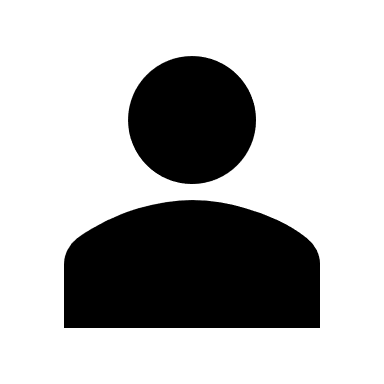 IndividualPor parejas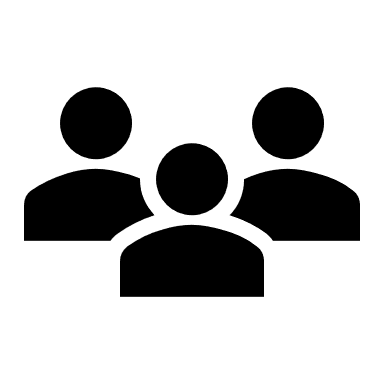 Grupo (Se indicará el número de alumnos que componen el grupo)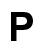 PlenoElección de grupos y parejas de trabajo:La selección de grupos será al azar (ej., los alumnos van contando de 1 a 3 o 4 y se agrupan con los que tengan su mismo número) o mediante ejercicios (Ej., repartir tarjetas con familias de palabras (verbos, sustantivos, adjetivos, adverbios: Arbeit – arbeiten - arbeitslos) para que los alumnos encuentren a la otra pareja o, ya habiendo superado el nivel B2, (Intermedio) frases con conjunciones bimembres (weder…noch / ni…ni).Ocasionalmente se permitirá a los propios alumnos elegir a sus compañeros de grupo.Lo ideal sería organizar los grupos de forma estratégica: formando grupos heterogéneos en los que todos puedan aportar y aprender en la misma medida. Se tendrá en cuenta la edad, los conocimientos y la personalidad de los alumnos entre otras cosas para formar dichos grupos de trabajo.	SESIÓN 1DESCANSO 10 MIN.SESIÓN 2SESIÓN 3DESCANSO 10 MIN.SESIÓN 4Información generalCentroEscuela Oficial de IdiomasGrupo / NivelC1Número de alumnos16Duración clases100 minutos (Cada sesión: 50 min.)Tiempoaproxim.ObjetivoActividadAgrupamiento5-10 min.Descubrir las diferencias y similitudes entre la vida hoy y a mediados del siglo XX.Los alumnos observan unas fotografías en las que se aprecian las diferencias y similitudes en la vida hoy y antes. Los alumnos anotan las diferencias y las similitudes que observan.5-10 min.Descubrir las diferencias y similitudes entre la vida hoy y a mediados del siglo XX.Los alumnos comparten y comparan sus anotaciones. Añaden las observaciones de su compañero.5-10 min.Descubrir las diferencias y similitudes entre la vida hoy y a mediados del siglo XX.Los alumnos comparan sus anotaciones (ahora ya más completas) con otros alumnos.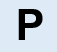 10-15 min.Observar los aspectos positivos y negativos de las nuevas tecnologías en la sociedad.Se reparte un texto dividido en 4 fragmentos. Cada alumno recibe un fragmento que debe leer y del que realizará anotaciones que ayuden a su comprensión y, posteriormente, a resumirlo. También dará un título al fragmento.Durante esta actividad, el alumno es experto en ese fragmento.Observaciones: El profesor está a disposición de los alumnos para ayudar a los alumnos en la correcta comprensión de los textos y los fragmentos están acompañados de un glosario.20 min.Observar los aspectos positivos y negativos de las nuevas tecnologías en la sociedad.Cada alumno explica de qué trata su texto mientras el resto de los alumnos del grupo toman nota. 
Observaciones: Las anotaciones realizadas anteriormente ayudarán a explicar el fragmento a los compañeros, por eso es importante que el trabajo individual anterior esté bien hecho.(4)Tiempoaproxim.ObjetivoActividadAgrupamiento15 min.Observar los aspectos positivos y negativos de las nuevas tecnologías en la sociedad.Cada alumno recibe un cuestionario con preguntas sobre el texto leído en la sesión anterior. Los alumnos responden a las preguntas con la información que han leído y recibido de sus compañeros.    (4)20 min.Observar los aspectos positivos y negativos de las nuevas tecnologías en la sociedad.Una vez terminado el cuestionario, los alumnos corrigen lo que han respondido sus compañeros de grupo en las preguntas relacionadas con el fragmento del que son expertos.Observaciones: Si hay respuestas incorrectas, los alumnos avisarán al profesor para saber si el problema ha estado en la primera comprensión del texto, en la forma de explicarlo por parte del alumno, o en la forma de entenderlo de los demás.      (4)10 min.Observar los aspectos positivos y negativos de las nuevas tecnologías en la sociedad.Última corrección de las preguntas en grupo.5 min.Observar los aspectos positivos y negativos de las nuevas tecnologías en la sociedad.Desarrollo de 3 preguntas que querrían hacerle a sus compañeros / amigos / familia sobre el uso que hacen de las nuevas tecnologías y las entregan al profesor. Ej. ¿Cuánto tiempo pasas en redes?, ¿cuánto crees que podrías estar sin el móvil?Tiempoaproxim.ObjetivoActividadAgrupamiento5 min.Observar el uso que uno hace de las nuevas tecnologías.Los alumnos reciben una encuesta realizada con las preguntas que entregaron en la sesión anterior. Observaciones: Las preguntas están planteadas como un test (a,b,c,d) y las respuestas suman puntos. Una vez sumados los puntos, con estos se pueden realizar los agrupamientos para la siguiente actividad.10-15 min.Conocer el uso perjudicial de los móviles.Los alumnos reciben una hoja de preguntas sobre una entrevista sobre la adicción al móvil que van a escuchar a continuación. La mitad de los alumnos debe prestar atención y responder a las preguntas pares, y la otra mitad a las impares.5-10 min.Conocer el uso perjudicial de los móviles.Los alumnos de las preguntas pares comparten sus respuestas con los compañeros de las preguntas impares y viceversa.10 min.Conocer el uso perjudicial de los móviles.Las parejas anteriores se unen a otra pareja y forman un grupo en el cual comparan y corrigen sus respuestas con ayuda de la transcripción de la entrevista proporcionada por el profesor.Observaciones: Los grupos pueden formarse con el resultado de la encuesta de la primera actividad, o a criterio del profesor.           (4)10-15 min.Conocer el uso perjudicial de los móviles y sus soluciones.Cada grupo recibe un texto breve que explica el funcionamiento de una solución a la adicción al móvil (Ej., terapia, dieta tecnológica, etc.). En esta última actividad antes del descanso, los alumnos deben leer y comprender el texto. Una vez leído el texto, cada alumno es experto en una solución al problema de la adicción al móvil.Observaciones: En el caso de que los alumnos desconozcan algunas palabras, deberán marcarlas. Primero se preguntarán entre ellos el significado, y si nadie conoce alguna palabra, podrán preguntar al profesor un máximo de 5 palabras por grupo, por lo que deberán organizarse para saber qué palabras son imprescindibles para conocer el significado.         



          (4)Tiempoaproxim.ObjetivoActividadAgrupamiento10-15 min.Conocer el uso perjudicial de los móviles y sus soluciones.Los alumnos vuelven a cambiar de grupo. Esta vez, en cada grupo debe haber un experto sobre cada tema. Cada experto explica a los otros 3 en qué consiste la solución que aparece en su texto y el resto atiende y toma nota de aspectos importantes.
          (4)   15-20 min.Conocer el uso perjudicial de los móviles y sus soluciones.Para esta actividad, cada grupo deberá elegir si quiere realizar la tarea del Talk-Show o los Diarios. Deberá haber dos de cada.Talk-Show: Los dos grupos que decidan hacer el Talk-Show, deberán preparar una pequeña improvisación en la que aparezca un moderador de programa de televisión, un madre o madre, un hijo o hija con un problema de adicción al móvil y un terapeuta. Los alumnos deberán repartir los roles, y esbozar un pequeño guion / organizar qué van a decir.Diarios: Los grupos que decidan escribir los diarios deberá elegir cada uno un personaje y escribir una entrada de diario como si fuera él. Las entradas de los diarios representan el antes y el después de un personaje. Los temas sobre los que escribirán serán como los siguientes ejemplos:1º Joven al recibir el móvil por primera vez. (Antes)2º Joven el primer día después de que le quiten el móvil debido a su adicción.(Después)3º Madre/ Padre que decide regalarle un móvil a su hijo porque considera que va a ser beneficioso. (Antes)4º Madre que se lamenta porque ha tenido que pedir ayuda para que su hijo venza la adicción al móvil.         (4)   20 min.Conocer el uso perjudicial de los móviles y sus soluciones.Exposición de los Talk-Show y lectura de los Diarios.Observaciones: El profesor realiza observaciones después de los Talk-Show y puede recoger los diarios para corregirlos de forma individual.Esta actividad se puede realizar de forma frecuente al terminar un tema. Por una parte, se da la oportunidad a alumnos más extrovertidos a participar de forma más activa en clase, y los más introvertidos pueden escribir el diario para así no sentirse tan expuestos en clase.
      (4)  